מערכי שיעורי חינוך- לתוכנית שערים למצוינותשיעור 1: מהי מצוינות? מהי הצטיינות ואיפה אני ביחס לזה?מטרות:התלמידים/ות יבחינו בין המושגים הצטיינות, מצוינות ומיצויהתלמידים/ות יבחנו את עצמם ביחס למושגים הללוהתלמידים/ות יבינו את המשמעות של מצוינות דגש על הדרך האישיתקהל יעד: כיתות חט"עמשך זמן השיעור: שעה וחציציוד הנדרש: מצגת (מצורפת), כרטיסיות למילוי (מצורף), סלוטייפ/ עדשים וכוסות חד"פ חבילות של "משחק הצפרדעים"- תלוי בגודל הכיתה(4 בכל קבוצה), הדף עם הטבלה.למורה מצורף: מאמר להעשרה –למה YES WE CAN לא מספיק בשביל הצלחה /לנה ראב"דמהלך השיעור:1.פתיח- 25 דקותהמחנכת תציג מצגת עם היגדים בנושא מצוינות והצטיינות. (מצורפת מצגת- שקופית מס' 2)כמה רעיונות למתודות להעברת הפתיח: (ניתן לחשוב גם על מתודות אחרות)מתודה א': נשים דבק סלוטייפ על הרצפה או נזמן בקו ונבקש מהתלמידים לעמוד על הקו. נקריא היגד וכל פעם תלמיד יתקדם אם חושב שזו הצלחה מבחינתו/ה.מתודה ב': כל תלמיד מקבל כוס חד פעמית שקופה וחופן של עדשים צבעוניים (שוקולד). המורה מקריאה היגד וכל היגד שהם מזהים כהצלחה הם שמים עדשה אחת בכוס. מתודה ג': התלמידים עומדים במעגל ונכנסים פנימה כאשר הם חושבים שזו הצלחה מבחינתםמתודה ד': שולחים תשובה דרך הטלפונים הניידים ואז אפשר לראות את התוצאות על הלוח. היגדים:דני שתמיד נכשל במבחני אנגלית, למד רבות מאוד למבחן וקיבל 65. אורנה התחרתה בריצה עם יוסי והגיעה ראשונה ללא כל מאמץ ואימונים קודמים. בתחרות כוכב נולד רקפת התאמנה ימים ולילות בשירה ואימונים מפרכים כדי להיכנס לגמר. אך בסופו של דבר הגיעה למקום הרביעי על בסיס החלטת השופטים. במונדיאל האחרון נבחרת קרואטיה הגיעה לגמר למרות שאף אחד לא ציפה ממנהבמונדיאל האחרון נבחרת ברזיל התאמנה אימונים מפרכים במשך שנים לפני המונדיאל ועדיין לא העפילה לגמר. יוסי ניסה להכין פסטה לאחיו הקטן עליו שמר לארוחת ערב. רק לאחר 3 ניסיונות הפסטה יצאה אכילה..המורה למתמטיקה נתנה 15 שאלות כשיעורי בית ומתוכם הצלחתי 10 שאלות. שיר התקבלה לתחרות מאסטר שף והדבר שהנחה אותה הוא רק לנצח את שאר המתמודדים ולהגיע למקום הראשון! ואכן הגיעה למקום הראשון...שיח לאחר המתודה:המורה עוברת על חלק מההיגדים ושואלת אותם:מדוע לדעתם זו הצלחה?ההצלחה היא אישית או מול אחרים?מה הניע להצלחה?האם היו היגדים שהתלבטתם לגביהם? מדוע? האם הצלחה היא התקדמות ביחס לעצמי או רק ביחס לאחרים?מה יותר חשוב הדרך או התוצאה?לאור השיח, הציעו הגדרה למצוינות – אפשר בזוגות / אפשר במליאה / אפשר שיכתבו על פיתקית ויתלו על הלוח...   כעת נגדיר את ההבחנה בין מצוינות והצטיינות: (במצגת -שקופית מס' 3) - 5 דקות. מצוינות- שיפור תמידי ביחס לעצמי. הדרך חשובה אך לא רק התוצאה. זה תהליך פנימי מתפתח, התלוי אך ורק באדם עצמו ובפיתוחו האישי ללא גבול.  הצטיינות- הטוב מכולם בהשוואה לאחרים, הערך שמוביל את המצטיינים הוא להיות בפסגה ביחס לאחרים. למורה: חשוב להדגיש מהו ההבדל המרכזי ביניהן? 2.גוף השיעור- 15 דקותהמורה מחלקת את הכיתה למספר קבוצות שבכל קבוצה 4 תלמידים. כל תלמיד מקבל 3 צפרדעים. שלב 1: כל תלמיד מציב לעצמו יעד בפעם הראשונה- כמה צפרדעים הוא חושב שהוא יצליח להכניס לקערה. מ- 0-3. וכותב בטבלה הקבוצתית (מצורפת טבלה)שלב 2: הם מנסים ואז כותבים בטבלה כמה מתוך היעד הוא הכניס/ לא הכניס לקערה שלב 3: מציבים שוב יעד כמה חושבים שיצליחו הפעם אחרי ההתנסות הראשונית? כותבים שוב בטבלהשלב 4: מנסים שוב וכותבים מה יצא לכל אחד.שאלות מנחות לשיח -15 דקות:-האם היה שוני בין היעד והתוצאה?  אם כן, למה? -מהן התחושות שעלו בי (ייאוש, מוטיבציה, שימח, הלחיץ וכו) מקביעת היעדים?-האם ההישגים של האחרים השפיעו על מספר הניחושים שכתבתי בטבלה? אם כן, למה לדעתכם?-האם ההצלחות של אחרים השפיעו על היכולת שלי להצליח או להיפך?-האם יש ילד שהצליח בדיוק לפי מה שכתב?- איך החלטתי מה היעד הראשוני שלי? -האם הייתי יכול להציב לעצמי רף גבוה יותר? -האם הייתי רוצה להוריד את הרף שהצבתי לעצמי?-מה למדתם על עצמכם? -כיצד זה מבטא מצוינות? 3.אסיף -20 דקות:בחרו תחום אחד לימודי ותחום אחד אישי בו אתם טובים ואתם מבקשים להיות מצוינים וכתבו לעצמכם מה עליכם לעשות כדי להיות מצוינים בו? מצורפים כרטיסים למילוי- 2 אופציותלאחר מכן המורה מזמינה את התלמידים לשתף מי שרוצה. בנוסף, המורה יכולה לעשות שימוש בכרטיסייה שכל תלמידה כתבה לשיחות אישיות בהמשך. נסכם: השיעור עסק במצוינות והצטיינות וחשוב לזכור כי גם אתם רואים את אחרים כמה הם מתקדמים לעומתכם, זכרו שמה שחשוב זה כמה התקדמתם בעצמכם במטרה שהגדרתם לעצמכם. כרטיסים למילוי:אופציה נוספת:טבלה למשחק הצפרדעים:המאמר להעשרה: 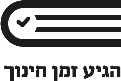 למה YES WE CAN לא מספיק בשביל הצלחה /                          לנה ראב"דכשהייתי מורה חדשה, רכזת המדעים בבית הספר אמרה לי "השתדלי לזהות כבר בתחילת השנה מי הם התלמידים החזקים ומי המתקשים, זה מאוד יעזור לך". שאלתי למה היא מתכוונת, והיא הסבירה – "כך תוכלי לעודד את המתקשים לעבור למגמה קלה יותר ותחסכי לך ולהם את התסכול המיותר". עברו שנים מאז וחשבתי שכבר שכחתי את התחושה הלא נוחה של חוסר הצדק שליוותה אותי תקופה ארוכה לאחר השיחה.בשבוע שעבר נזכרתי פתאום בדבריה, כשפגשתי את גל, חברה טובה שמלמדת מתמטיקה בתיכון, בבית ספר שתלמידיו באים ממשפחות קשות יום. גל הגיעה לבית הספר חדורה בתחושת שליחות אמתית, ולמרות התנגדות של קולגות בחדר המורים, היא פתחה כיתת חמש יחידות. היא סיפרה לי שבדרך לפתיחת כיתת 5 היחידות, אחת המורות אמרה לה "אנחנו יורקות דם בשביל הזכאות, עכשיו את רוצה שנתן מענה גם לתלמידים האלו?"היום, בכיתה יא' אצל גל לומדים 15 תלמידים חדורי מוטיבציה, שעובדים קשה ומצליחים. היא מאמינה בהם, דוחפת אותם ובעיקר לא מוותרת, והם בתמורה משקיעים, מתאמצים, ובעיקר רוצים להוכיח לעצמם ולה שהם יכולים.אמרתי לגל עד כמה אני מעריכה את הבחירות שהיא עשתה, ללמד דווקא שם ולהתעקש על כל תלמיד. אבל מהר מאוד היא אמרה לי שלא הכל ורוד כפי שזה נראה מהצד, שכדי להצליח עם התלמידים היא עובדת לילות כימים, ואז החלה לספר לי על עומר, אחד התלמידים שלה. עומר נכשל בבגרות הקיץ בשנה שעברה וגם בבגרות החורף השנה. עכשיו הוא נרשם שוב לבחינת הבגרות המתקרבת, והוא משוכנע שהוא שולט בחומר וההצלחה מובטחת.אבל גל יודעת בדיוק איפה עומר נמצא. חודש לפני הבחינה, היא מבינה שעומר רחוק מהדרישות ומעריכה שהוא שוב ייכשל, רק שהפעם זה עלול לסכן את תעודת הבגרות שלו. גל באה להתייעץ מה לעשות. האמת, לא ידעתי מה לומר לה. פתאום היכו בי הדברים שאמרה לי בזמנו רכזת המקצוע, ולא הייתה לי שום כוונה לחזור על דבריה, אבל לרגע חששתי מה אם היו בהם מידה של צדק?מדוע ביטחון לא בהכרח מנבא הצלחה?
סיפרתי לגל בכנות ובכאב על מה שעובר בראשי. אחרי כמה שניות של שתיקה, החלטנו ביחד לחפש פתרון. אנחנו מכירות את מחקריהן של קרול דואק וג'ו בואלר שהראו שבחינוך לנבואות יש נטייה להגשים את עצמן. אם אתה מאמין שאתה יכול ללמוד ולהתקדם, תהיה לכך השפעה מכרעת על ההישגים שלך (החוקרות קוראות לזה "דפוס חשיבה מתפתח")."אבל עומר מאמין בלב שלם שהוא יכול", גל אמרה בתסכול, "זה לא ממש עוזר לו, האמונה הזאת, כי הוא לא באמת משקיע בלימודים". שאלתי את גל למה היא מתכוונת, והיא סיפרה שבבית הספר יש המון תוכניות העצמה, ועומר הוא הכוכב שלהן: "הוא יוצא לטיולים, עובר סדנאות של מנהיגות... עומר קלט את העניין, הוא בטוח שהוא יכול הכל, אבל..."גל נעצרה בתסכול ואני המשכתי אותה – "אבל למרות שהוא מאמין שיש לו יכולת, והוא באמת רוצה להצליח, משהו לא עובד... הוא לא משקיע אנרגיה ועבודה במקום הנכון, וגם לא ממש יודע מהו המצב שלו ביחס לחומר, כך שהוא לא מצליח להבין מה עליו לעשות כדי להצליח. נכון?""בדיוק", גל אמרה, בזמן שאני כבר הייתי בדרך למחשב כי נזכרתי במאמר שקראתי לא מזמן. "זוכרת את מקינזי? הגוף שב-2007 הוציא את הדו"ח המפורסם שקבע כי 'איכותה של מערכת חינוך לא יכולה לעלות על איכות מוריה' וכך שינה את עולם ההוראה? אז ממש לאחרונה הם הוציאו דו"ח חדש, ואני חושבת ששם יכולה להיות התשובה לבעיה של עומר".  "הנה זה! הבעיה של עומר היא שהמוטיבציה שלו לא מכוילת ולכן היא לא אפקטיבית!""מה?" גל שאלה – "לא הבנתי מה אמרת עכשיו""הדוח החדש של מקינזי  עוסק, בין היתר, בדפוסי חשיבה ומגדיר מוטיבציה מסוג מסויים – מוטיבציה מכויילת (calibrated motivation). מוטיבציה מכויילת הינה מוטיבציה המשפיעה במיוחד על הצלחת התלמידים, שכן נמצא כי תלמידים עם מוטיבציה מכויילת גבוהה מצליחים יותר במבחנים בין לאומיים ביחס לתלמידים עם מוטיבציה מכויילת נמוכה.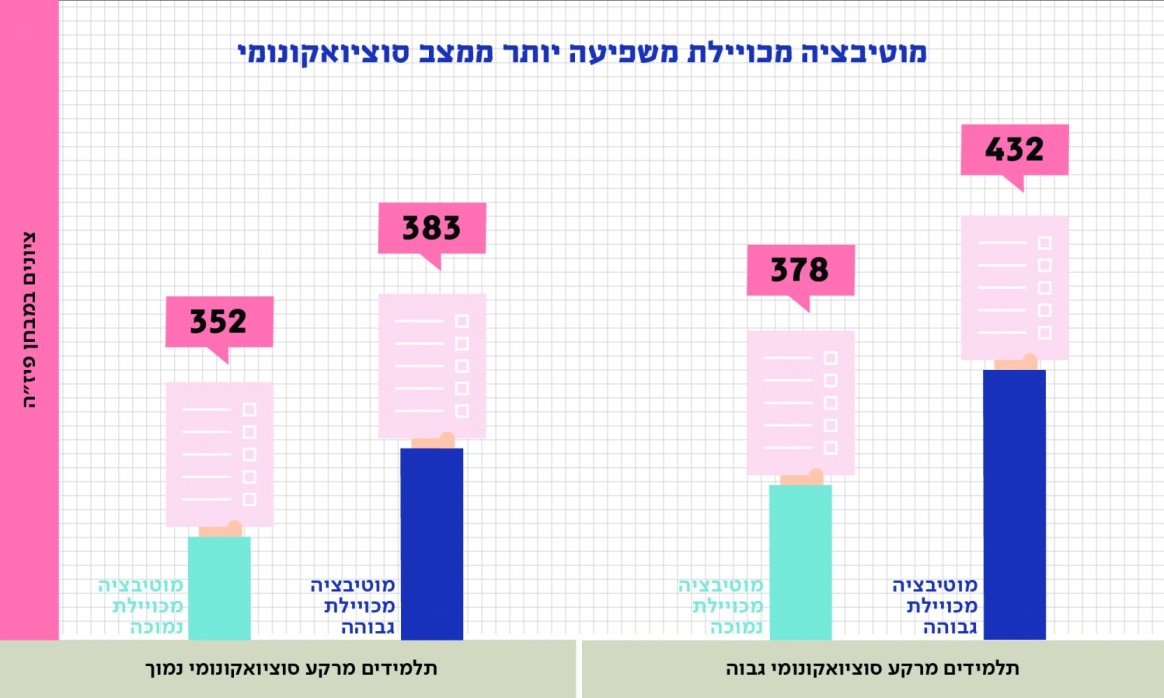 מה זה מוטיבציה מכויילת ולמה היא חשובה כל כך?
מוטיבציה מכויילת היא מוטיבציה להגיע למטרה מסויימת, המלווה ביכולת לחלק את הדרך הארוכה למטרות ולצעדי ביניים, למשימות יום יומיות שיש לבצע כדי להגיע ליעד. תלמידים שהינם בעלי מוטיבציה מכויילת גבוהה הם חדורי רצון להצליח במשימה שהגדירו לעצמם. אבל מעבר למוטיבציה הזו, התלמידים האלו גם יודעים לאמוד את רמת הידע וההבנה שלהם בכל שלב, מודעים ליכולותיהם אל מול המשימה העומדת בפניהם, ומוכנים לעבוד קשה עד להשלמת המשימה, צעד צעד, מתוך משמעת עצמית, מחויבות והתמדה.מוטיבציה מכויילת הינה מוטיבציה הנשענת על השיקולים המטא-קוגניטיביים של תלמידים, בדגש על ויסות עצמי ואסטרטגיות למידה. המחקר אינו נותן את הדעת לשאלה האם המניע של התלמיד נעוץ בשיקול פנימי או חיצוני, אלא מחדד את החשיבות של ההתנהגות ביחס ליעד.לפי המחקר, תלמידים בעלי מוטיבציה מכוילת גבוהה הגיעו להישגים גבוהים ב-14% במבחני פיז"ה ביחס לתלמידים בעלי מוטיבציה מכוילת נמוכה. וחשוב מכך, נמצא כי תלמידים מרקע סוציואקונומי נמוך בעלי מוטיבציה מכוילת גבוהה, הצליחו להגיע להישגים גבוהים יותר במבחני פיז"ה ביחס לתלמידים מרקע סוציואקונומי גבוה בעלי מוטיבציה מכויילת נמוכה.האם אפשר לפתח אצל תלמידים מוטיבציה מכוילת?
מוטיבציה היא עניין חמקמק. היא נוטה להיות גבוהה ומאוד לא מכוילת בתחילת הדרך, כאשר התלמיד ניגש למשימה ומשרטט בעיני רוחו את המטרה, אך היא עלולה לרדת במעלה הדרך. לכן למורה יש תפקיד מרכזי בעידוד המוטיבציה, מתן הכלים לכיול המוטיבציה ותחזוקתה לאורך זמן.גל ואני חפרנו בספרות ומצאנו שכדי לעודד מוטיבציה מכוילת בקרב התלמידים, שני תנאי בסיסיים מוכרחים להתקיים:1. אמונה עמוקה שכל אדם יכול להתפתח – נקודת המוצא המשותפת של המורה והתלמיד מוכרחה להיות שהאינטליגנציה והיכולות אינם מאפיינים מקובעים, אלא ניתנים לשינוי וצמיחה. אסור לתייג תלמידים לפי הישגיהם במבחן, אלא להבליט את המאמץ וההתקדמות.2. יחסי אמון בין התלמיד למורה – כדי שתלמיד יהיה מוכן להתאמץ ולפעמים גם לטעות בדרך, הוא צריך להאמין במורה שלו וגם לדעת שהמורה שלו מאמין/ה בו. אמון כזה נוצר כאשר המורה רואה את התלמיד ואת הצרכים הייחודיים שלו, ומרגיש/ה אכפתיות ואחריות על הלמידה של התלמיד. מן הצד השני, התלמיד מוכן להשקיע מאמץ ולסמוך על המורה. זה תהליך שיש בו עליות ומורדות, על הציר שבין הבנה לחוסר הבנה, ביטחון וחוסר ביטחון, עניין וחוסר עניין.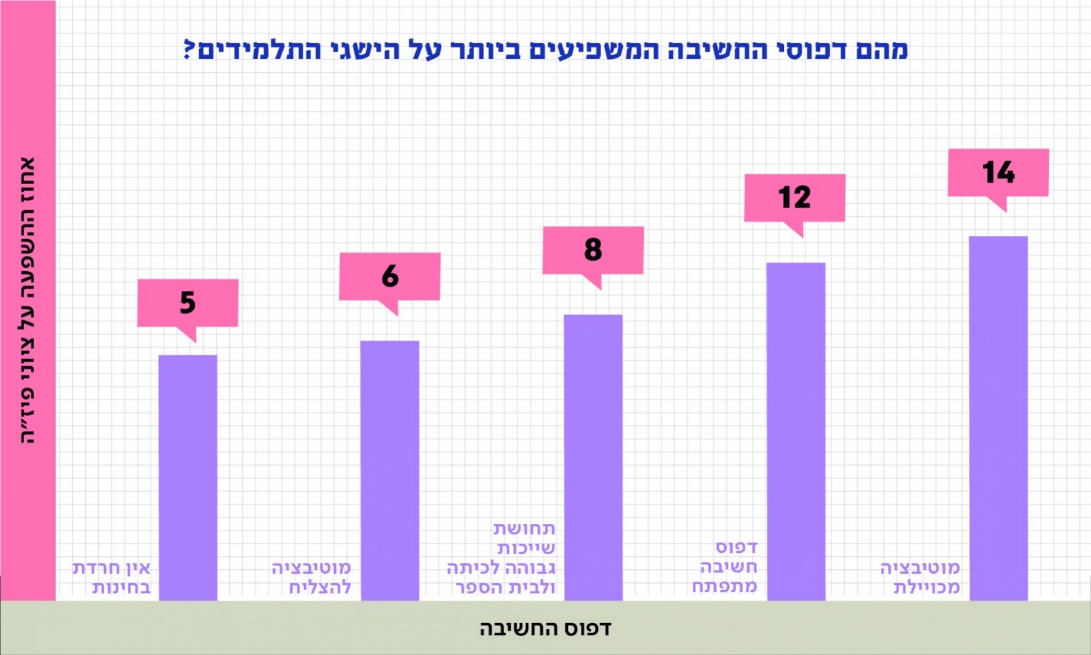 בשלב זה גל לקחה את המושכות ואמרה שיחד עם עומר היא תנסה לפרק את הדרך לשלבים, בצורה מתוכננת ושקופה: היא תסביר לו את מצבו בגילוי לב, ותתכנן ביחד איתו צעדי ביניים בדרך למטרה. יחד הם יציבו מטרות קטנות וברורות לכל שבוע. היא תדבר איתו על הפער בין מה שהוא חושב שהוא יודע ובין מה שנדרש ממנו, ותציע לו כלים ופיגומים לצמצם את הפער.איך מבחן יכול להיות כלי ליצירת מוטיבציה מכויילת?לפני שגל הלכה, רציתי לתת לה רעיון נוסף לכייל את המוטיבציה, וסיפרתי לה שבתור מורה למדעים, הקפדתי לומר לתלמידי שהמבחן הוא כלי "לכייל" את הלמידה. מטרת המבחן היא לעזור לתלמידים וגם לי לדעת אילו נושאים מובנים להם ואילו פחות, אילו חיבורים הם יודעים לעשות ואילו נעלמו מעיניהם, באילו נושאים הם "שולטים" ובאילו דרוש תרגול והעמקה נוספים. מעבר לכך, בשאלה האחרונה בכל מבחן, ביקשתי מהתלמידים להעריך מה הציון שהם הולכים לקבל, ומי שהעריך נכון, כלומר ידע להעריך את מצבו באופן מדוייק, קיבל בונוס בציון הבחינה.כשהחזרתי מבחנים, דיברנו בכיתה על כך שטעויות הן החלק הכי מעניין ומשמעותי ללמידה, כיוון שהטעויות משקפות את ההבדל בין מה שאנחנו יודעים, מבינים ומסוגלים להביא לידי ביטוי כרגע, למה שאנחנו שואפים או נדרשים לעשות. אם נזהה את הטעות ונזקק את הקושי, נוכל לתכנן את המשך הלמידה, להציב את היעד הבא ולחשוב יחד על האסטרטגיה היעילה ביותר ללמידה.כאשר עברנו על שאלות המבחן בכיתה, ניתחנו את הטעויות וניסינו להבין לעומק את המקור לכל טעות. תלמידים שביקשו לשפר ציון, קיבלו אפשרות לתקן את המבחן ולכתוב על כל שאלה בה טעו, מה היה חסר להם על מנת לענות נכון. בכל תיקון מבחן, ביקשתי מהתלמידים לכתוב איך הם עומדים לתכנן את הלמידה שלהם למבחן הבא, כיצד הם יבדקו האם הם יודעים את החומר לפני המבחן  ובמה אני יכולה לעזור להם.גל אמרה שהיא ממש מודה לי ושתינו חייכנו, אבל שתינו גם ידענו שיכול להיות שבשביל עומר זה כבר מאוחר מדי. ביציאה, ליד הדלת, גל אמרה "אם הוא לא יצליח גם הפעם, לפחות יהיו לו הכלים להתמודד, גם בהמשך, ואני אהיה שם בשבילו".שיעור 2: הרווח במצוינותמטרות השיעור: 1. התלמידים/ות יבינו מהו הרווח בלהיות אנשים מצויניםהתלמידים/ות יבינו כי מצוינות היא מיומנות נרכשת ומתפתחת, שאפשר ללמוד להיות אדם מצויןקהל יעד: כיתות חט"עמשך זמן השיעור: 45 דקותציוד הנדרש: דף תכונות (מצורף), מחשב וברקו לראות סרטון (קישור מצורף- יש להעתיק את הקישור לדף האינטרנט, כדאי לפתוח מראש), טושים צבעונים ללוח,פתק סיכום (מצורף)למורה- מצורף מאמר להעשרה: המיתוס הגדול מכולם - האם באמת יש דבר כזה 'מוח מתמטי'?  ענת שושני + קישור לסרטון (הסרטון והמאמר ממוקדים מתמטיקה אבל משקפים בצורה ברורה את תפיסת החשיבה המתפתחת)מהלך השיעור:פתיח- 5 דקותהמורה מספרת על שתי ספורטאיות עם נתונים פיזיים זהים שמתחילות תחרות. אחת זוכה במדליית זהב והשנייה לא. ואז פונה לתלמידים:מה גרם לדעתכם לכך שמישהי אחת זוכה במדליית זהב והאחרת לא?נקודות למורה: מאמץ, רצון, אמונה, מזל, אופטימיות, אסטרטגיה, הצבת אתגר לעומת שיא קודם, אופטימיות, עקביות. המורה שואלת: מה מאפיין את כל מה שאמרתם?תשובה: כל אלו הן מיומנויות (שאפשר לעבוד ולפתח אותם) שקיימות אצל אדם. גוף השיעור -25 דקות:כל תלמיד מקבל רשימה של 24 תכונות ומיומנויות (דף מצורף) וצריך לבחור ולדרג לפי סדר חשיבות את 8 התכונות החשובות ביותר לדעתו שהיה רוצה להעניק לבחורה שלא הצליחה בתחרות ריצה, שאם היו לה אותן יש סיכוי גדול שהיא תוכל לזכות במדליית זהב. המורה מבקשת להתחלק לקבוצות קטנות של 4-5 תלמידים בכל קבוצה וכל קבוצה מחליטה יחד מהן ה-5 תכונות הכי חשובות שהספורטאית צריכה כדי לזכות במדליית זהב?המורה כותבת על הלוח את מספרי הקבוצות וכל קבוצה שולחת נציג ללוח שרושם את התכונות שהם בחרו כחשובות ביותר. ואז רואים אם יש תכונות שחוזרות על עצמן. המורה מדגישה את התכונות המרכזיות שחוזרות על עצמם בכל הקבוצות. ואומרת שאלו התכונות שאנו בתור כיתה זיהינו שיכולות להביא אדם למצוינות כלומר: שיפור ביחס לעצמי ממצב נתון למצב טוב יותר. תכונות אלו נמצאות אצל אדם מצוין ועוזרות לו למצות את הכוחות שלו ולכן כדי להיות מצוין צריך לרכוש ולפתח את התכונות האלו. בואו נראה דוגמא מספורטאית ימינו :מראים את הסרטון (מצורף קישור לסרטון):*את הסרטון יש להראות עד דקה 3:28אתי אדרי-https://www.mako.co.il/tv-ninja_israel_2018/ninja_israel_2018?subChannelId=0e076cd7e3d35610VgnVCM2000002a0c10acRCRD&vcmid=5f022e2c2ee35610VgnVCM2000002a0c10acRCRDהמורה תשאל: -אלו תכונות/מיומנויות ממה שכתובות על הלוח הובילו אותה?          -האם יש תכונה/מיומנות שלא זיהיתם כחשובה ומצאתם אותה פה?                   -האם לדעתכם אתי נולדה עם התכונות האלה? או שאלו תכונות נרכשות?             דגש למורה: חשוב לחבר את הסרטון לתכונות שהתלמידים בחרו ולהדגיש מה עזר למתמודד להתגבר ולהצליח, ואז להגיע דרכה להבנה שתכונות ומיומנויות אלו יכולות להתפתח וניתן לרכוש וללמוד אותם במהלך החיים.3.סיכום: 10 דקות1.המורה מבקשת מכל תלמיד לחשוב עם עצמו ולרשום בפתק: מצורף-איזו תכונה יש לי שרכשתי במשך השנים שהופכת אותי למצוין / שעוזרת לי להיות מצוין ולהגיע ליעדים שלי?-איזו תכונה הייתי רוצה לרכוש? מדוע? 2.יושבים בזוגות וכל אחד משתף את השני בתכונה שהוא רכש לעצמו כמצוין וכל אחד צריך להוסיף תכונה אחת נוספת שלדעתו יש לשני והופכת אותו למצוין. ואז המורה מבקשת ממי שרוצה לשתף לוקחת דוגמא אחת ואיתה מסכמת את השיעור:ראינו שלאדם מצוין יש תכונות רבות שעוזרות לו להיות כזה, לדוגמא: אופטימי, יצירתי, בעל שאיפות, לא מתייאש, מציב יעדים ועומד בהם, מתאמץ ובעזרת תכונות אלו הוא מצליח להגיע רחוק ולהגשים את השאיפות שלו. דיברנו על כך שמצוינות היא היכולת להתפתח ולהתקדם, התכונות והמיומנויות הן דבר שניתן לרכוש ולפתח וכמו שראינו בסוף השיעור בכל אחד יש תכונות ומיומנויות שעוזרות לו וכאשר אנחנו יודעים מהן התכונות והמיומנויות שיש בנו ויכולות לקדם אותנו אנחנו נשקיע בהם ונפתח אותם בכדי להגיע למיצוי הכוחות שיש בכל אחד מאיתנו.רשימת תכונות ומיומנויות:פתק סיכום:מאמר להעשרה: +קישור לסרטון בסוףהמיתוס הגדול מכולם - האם באמת יש דבר כזה 'מוח מתמטי'? ענת שושני אם תיכנסו לשיעור מתמטיקה כלשהו, בחטיבת הביניים או בתיכון ותשאלו את התלמידים על הסיכויים שלהם להשיג ציון גבוה בתעודה הקרובה או בבחינת הבגרות במתמטיקה, תגלו כי תלמידים נוטים לסווג את עצמם די בבירור לאחת משתי קבוצות: אלו שנולדו עם "מוח מתמטי" ואלו שלא - אלו שמתמטיקה היא "לא בשבילם". אגב, התלמידים יסווגו את עצמם לאחת הקבוצות לפני שתספיקו להגיד ג'ק רובינסון, הם יודעים היטב מי בכיתה נולד עם "כישרון למתמטיקה" ומי לא התברך בכישרון מיוחד למקצוע.                                                            מעניין שאם ניכנס לשיעור היסטוריה או עברית, החלוקה תהיה הרבה פחות ברורה. מעטים הילדים שידברו על "מוח ספרותי" או כישרון מולד להיסטוריה. אין תחום דעת שנלמד בין כתלי בית הספר, שכרוך בכל כך הרבה פחדים, חששות, תפיסות שליליות ודעות קדומות,  כמו מקצוע המתמטיקה. והתופעה היא לא רק ישראלית, בלא מעט מדינות בעולם משפט כמו "אני גרוע במתמטיקה" מתקבל בהבנה והזדהות. בין התפיסות השגויות של המקצוע מצויות הנחות כמו: "רק תלמידים מעטים יכולים להיות טובים במתמטיקה", "או שאדם נולד עם מוח מתמטי או שלא", "בנות פחות טובות במתמטיקה מבנים", "אני לא אדם מתמטי" "לא נולדתי עם גן למתמטיקה". הבעייתיות בתפיסות הללו שהן לא מתבטאות רק במחשבות. יש להן השפעות מרחיקות לכת על האופן בו תלמידים לומדים מתמטיקה, על ההישגים שלהם, ואפילו על נתיבי הלמידה שלהם בחיים, הלימודים האקדמיים בהם יבחרו ללמוד והקריירות בהן יבחרו לעסוק. "הכישרון המתמטי" צובע, פעמים רבות, בצבעים עזים את אחת מהתשתיות הכי חשובות בהתפתחות הילד - הדימוי העצמי הלימודי שלו. התלמידים שטובים במתמטיקה נחשבים החכמים או המבריקים ביותר בכיתה. לעומתם, מי שלא קיבל את ה"מתנה" או הכישרון, נוטה להאמין שהוא לא רק לא טוב במתמטיקה, אלא גם לא אינטליגנט דיו, ויכול להיות שסיכויי ההצלחה שלו בחיים נמוכים יותר.  הכל תלוי בדפוס החשיבה  אבל, מסתבר ממחקרים שההנחה כי הצלחה במתמטיקה היא נחלתם של תלמידים בעלי "כישרון מתמטי" ייחודי היא ככל הנראה שגויה. אנשים רבים מאד יכולים להצליח במתמטיקה ורק מעטים נולדו עם לקויות למידה ספציפיות למתמטיקה שיכולות להוות קושי במהלך הלמידה של המקצוע.  אם כך, מהו מקורן של התפיסות המושרשות והרווחות לגבי לימודי מתמטיקה?   שתי חוקרות מובילות בתחום הפסיכולוגיה של הלמידה וההישג, פרופ' קרול דווק ופרופ' ג'ו בולר מאוניברסיטת סטנפורד טוענות כי בתשתיתן של תפיסות אלו, מצויים דפוסי החשיבה של אנשים  )- אמונות Mindsets על מתמטיקה - ולרוב גם על למידה בכלל.  לכל אחד מאיתנו יש דפוסי חשיבה ( – )Growth mindset( בסיסיות לגבי האופן שאנחנו לומדים. אנשים עם 'דפוס חשיבה מתפתח' מאמינים שחוכמה או יכולת, גדלות באמצעות עבודה קשה. לעומת זאת אנשים עם 'דפוס חשיבה  מאמינים שהם יכולים ללמוד דברים בחיים, אבל שהם לא יכולים לשנות – )Fixed mindsetמקובע' ( את הרמה הבסיסית של האינטליגנציה שלהם, וכי אינטליגנציה היא תכונה קבועה - 'או שאתה חכם או שלא'.  מהתלמידים מציגים דפוס חשיבה מתפתח, 40%-מחקריה של דווק שנעשו בארצות הברית מראים שכ הנותרים מציגים דפוסי חשיבה מעורבים. מחקר אחר שעקב 20% דפוס חשיבה מקובע, ואילו 40%אחר דפוסי החשיבה והציונים של תלמידים, גילה שתלמידים שמתחילים את חטיבת הביניים עם דפוס חשיבה מתפתח לגבי מתמטיקה מראים עלייה מהותית בציונים במהלך חטיבת הביניים. לעומתם תלמידים עם דפוס חשיבה מקובע לא מראים שינוי ניכר בציונים, והציונים שלהם נמוכים יותר בהשוואה לבעלי דפוס החשיבה המתפתח. במבחני פיז"ה נמצא כי ילדים האוחזים בדפוס חשיבה מתפתח משיגים ציונים גבוהים משמעותית מילדים בעלי דפוס חשיבה מקובע. במחקרים נוספים נמצא כי בנות ובני קבוצות מיעוט נוטים לרמות גבוהות יותר של דפוס חשיבה מקובע, תופעה שתורמת לאי שוויון בחינוך, ומסבירה את המספר הקטן של נשים ובני קבוצות מיעוט בפקולטות למתמטיקה, מדעים והנדסה.     מחקרים נוספים מראים שעבודה קשה ולא היכולת הבסיסית של הילד, היא הגורם המכריע בלימודי מתמטיקה ובלימודים בכלל. מחקר שנעשה בארצות הברית ועקב אחרי אלפי תלמידים מכיתה ה' עד סוף כיתה י' גילה שאינטליגנציה ניבאה את ההישגים במתמטיקה רק בכיתות הנמוכות. תלמידים שהיה להם חשוב להצליח במתמטיקה והתאפיינו בהשקעה ועבודה קשה, גילו נחישות ולקחו אחריות על הלמידה השיגו את השיפור הגבוה ביותר בציונים לאורך השנים והגיעו להישגים הגבוהים בתחום.   בנוסף, מחקרים רבים הוכיחו את ההשפעות של התערבויות להגדלת דפוס חשיבה מתפתח על הישגי תלמידים בכל הגילאים. כאשר תלמידים עוברים מדפוס חשיבה מקובע לדפוס חשיבה מתפתח, הם מתחילים מיד להפגין ביצועים ברמות גבוהות יותר בבית הספר. המחקרים הללו הובילו להבנות חדשות לגבי גמישות המוח האנושי, ומשליכים על דרכי ההוראה והחשיבות של המסרים המילוליים והבלתי מילוליים שמועברים לתלמידים בכיתות, שמתבססים על מידת האמונה ביכולתם של התלמידים להצליח. אל תחלקו אותם להקבצות המדינות בעלות ההישגים הגבוהים בעולם במתמטיקה מעודדות דפוס חשיבה מתפתח בתהליכי ההוראה והחלוקה להקבצות בבתי הספר, ומעבירות לתלמידים מסר לפיו הלמידה דורשת זמן והיא תוצר של מאמץ. במדינות אלו הרעיון של הפרדת התלמידים לרמות שונות נחשב בלתי רצוי. כך לדוגמא, ביפן תופסים את החלוקה להקבצות על פי יכולת כאי-שוויונית, מתוך חשש מההשפעות השליליות שלה על הדימוי העצמי של הילדים, על היחסים החברתיים בכיתה ועל תחרות אקדמית. מחקרים רבים שנעשו בארצות שונות מצאו כי חלוקה להקבצות על פי יכולת מזיקה להישגי התלמידים בהקבצות הנמוכות והאמצעיות, ואינה משפרת את הישגיהם של התלמידים בעלי ההישגים גבוהים. למרות העדויות האלו, הקבצה על בסיס יכולת ממשיכה להיות נפוצה בארצות רבות ברחבי העולם. אלפרד ִּביֶנה, ממציא מבחני האיי קיו, האמין כי מבלי להתכחש לשוני במנת המשכל של הילדים, חינוך ותרגול יכולים לחולל שינויים מרחיקי לכת ברמת המשכל של ילדים. להלן ציטוט מאחד מספריו החשובים, "רעיונות מודרניים על ילדים", שבו הוא מסכם את עבודתו עם מאות ילדים בעלי קשיי למידה: "כמה פילוסופים מודרניים... טוענים כי אדם נולד עם רמת אינטליגנציה קבועה, ואין כל אפשרות להגדילה. עלינו למחות ולהתנגד לאמירה פסימית ואכזרית זו... תרגול, הדרכה, ומעל לכול, שיטה, מסייעים לנו להגביר את רמת הקשב שלנו, את הזיכרון ואת שיקול הדעת שלנו ובעצם להיות הרבה יותר אינטליגנטים מכפי שהיינו קודם"  מה המסר? המודעות שהיכולת הלימודית היא גמישה וכי על התלמידים לפתח דפוס חשיבה מתפתח היא בעלת השלכות עמוקות על דרכי ההוראה והחינוך של ילדים. מורים והורים מעבירים לתלמידים מסרים בלתי פוסקים לגבי יכולותיהם וכושר הלמידה שלהם באמצעות דרכי הפעולה והשיחות שהם מנהלים עם התלמידים. מחויבות אמיתית של בתי ספר ומערכת החינוך להעברת מסרים לעידוד דפוס חשיבה מתפתח דורשת בחינה של כל היבטי ההוראה -  הקבצות והסללות, מבחנים ואופן הערכתם, סוגי המטלות הניתנות בכיתה, שיעורי הבית והמסרים הכרוכים בהם.  זו אחריותנו ותפקידנו, הורים ואנשי חינוך, לומר לבנינו ולבנותינו, לרוב ולמיעוט: "יש לכם פוטנציאל להיות מתמטיקאים, מדענים, כלכלנים, אומנים, אנשי חינוך או רוח. יש למוח האנושי גמישות בלתי רגילה ללמוד ולהתפתח, ולכם יכולת בלתי רגילה להגשים את עצמכם בתחומים שמעניינים אתכם. הדבר תלוי בנכונות שלכם לעבוד קשה, ביכולת לאמץ ולדבוק בהרגלי למידה נכונים ובלהט שלכם להשיג את מה שאתם רוצים בחיים ולהצליח". לאחר מכן, עלינו להעביר את האחריות לעצמינו, הורים אנשי חינוך ומעצבי מדיניות חינוכית. זו אחריותנו לטפח דרכי הוראה ולמידה שיאפשרו לנו להיכנס לכיתות מתמטיקה ולראות את כל התלמידים לומדים בשמחה והתלהבות, מבלי לדאוג האם הם מספיק חכמים כמו חבריהם, תוך ידיעה עמוקה שיכולתם להצליח תלויה הרבה מאד בהם. קישור לסרטון:ניתן להוסיף כתוביות כאשר לוחצים על כפתור ההגדרות שנמצא בצד ימין למטהhttps://www.youtube.com/watch?v=bxrPy1fjVU4בס"דשיעור 3- כישלון מוצלח"עדיף כישלון מפואר מחלומות במגירה" (דודו טסה)מטרות:לחדד לתלמידים/ות את ההבנה כי הכישלון הוא חלק מהדרך להצלחהלחדד לתלמידים/ות את ההבנה כי אנחנו יכולים ללמוד מכישלון ולהתקדם ממנו לחדד לתלמידים/ות את המקום שמקבל כישלונות ולא מתייאש וניתן להמשיך הלאה רציונל:בשני השיעורים הקודמים דנו בנושא הפער שבין מצוינות והצטיינות. לאחר מכן בררנו לעצמו מה הרווח שלנו ממצוינות. לעתים בדרך להצלחה יש גם כישלונות. איך אנו מתייחסים אליהם? האם אנו מבינים שכישלון הוא חלק בלתי נפרד מהתהליך או שמא הכישלונות מפילים את רוחנו וגורמים לנו להתייאש ולהרים ידיים. בשיעור זה ננסה להבין עם התלמידים מה המקום של כישלון בדרך וכיצד הוא יכול לקדם אותנו?קהל יעד: כיתות חט"עמשך זמן השיעור: 45 דקותציוד הנדרש: דף עם חידות הפסיכומטרי (מצורף), נספח תשובות (מצורף), מחשב וברקו לראות סרטון (קישור מצורף- יש להעתיק את הקישור לדף האינטרנט, כדאי לפתוח מראש), דף פעילות 1,2 (מצורף), מצגת (מצורף)מצורף מאמר להעשרה: ללמוד מכישלונות מבלי להיכשל בדרך- רן שושנימהלך השיעור:פתיח (7 דקות): התלמידים יתמודדו עם אתגר/ טריגר שחלקו יהווה להם תחושת כישלון וזה יאפשר שיח על אתגרים והתמודדות עם כישלון. כל ילד מקבל דף עם מס' שאלות מתוך הפסיכומטרי (מצורף דף) וצריך לנסות ולענות על כל 6 השאלות.. יש להגביל בזמן- לכל השאלות יחד נותנים 3 דקות. לאחר זמן הניסיון, לבקש מהתלמידים להפסיק ולהניח על השולחן. והמורה מקריאה את התשובות לשאלות (מצורף נספח)לשאול את התלמידים: מי הצליח לענות נכונה על כל הדף – על 6 השאלות? מי טעה פעם אחת? מי פעמיים?מי לא הצליח במשימה ולמה? במי/מה זה תלוי? מה הרגשתם? מה היה גורם לך לנסות שוב את המשימה? האם היתה לך מוטיבציה להצליח? ואם כן למה? האם הכישלון הזה משמעותי מבחינתכם? נחשב לכם כישלון? איך זה מרגיש שאנשים רואים את הכישלון הזה?גוף השיעור: ( 25 דקות)1-2 גשר : הרעיון של המשימה: כל תלמיד רושם לעצמו בתחילת השיעור אנלוגיה אחת ו2 שאלות בנושא כישלון. לאחר מכן התלמידים יצפו בסרטון ויעסקו בפעילות בנושא "כישלון" ("הגשר"). התנסויות מעוררות ודוחפות את חשיבתם של התלמידים בכיוונים חדשים. לאחר ההתנסות, התלמידים משלימים עוד הפעם,2,1. ואז הם ישתפו בחשיבה הראשונית שלהם ובחשיבה החדשה, ומסבירים כיצד ולמה השתנתה החשיבה שלהם. התנסויות חדשות לוקחות את החשיבה שלנו לכיוונים חדשים.מחלקים לכל תלמיד דף עם משימה (החלק הראשון בדף המצורף) עליהם לרשום:כישלון בשבילי הוא:____________________2 שאלות שיש לי על כישלון:1.________________________2. _________________________לאחר מכן מראים לתלמידים את הסרטון: בהתחלה מראים את הסרטון עד דקה 1:54https://www.youtube.com/watch?v=qvNyxTsCk1kהמורה: ראינו בסרטון שהתופעה של ערבי סיפורי כישלונות נפוצה ב-200 ערים בעולם ואז לשאול את התלמידים: למה לדעתם צריך לדבר על הכישלונות? מה זה תורם לנו? האם אתם מעוניינים לדבר על הכישלונות שלכם?למה כישלון מבאס אותנו וגורם לנו לתחושה קשה?למה כישלון גורם לנו לחלקנו להתייאש ולא לנסות שוב?לאחר הדיון שמתפתח, נחזור שוב לסרטון מדקה 2:27 עד הסוף (6 דקות)המורה נותן הנחיה לכל התלמידים שתוך כדי הסרטון יחשבו וימצאו ציטוט שנוגע להם/ משפט/ דוגמא/ תובנה שמדברים אליהם, שלדעתם משמעותיים (החלק השני בדף המצורף)לאחר שצפו בסרטון ורשמו תובנה, מחלקים את הכיתה לשלישיות וכל תלמיד משתף את הקבוצה בתובנה/ בציטוט שלו ובמחשבות שעלו מתוך הסרטון.אחרי השיח שעשו בקבוצות חוזרים למליאה והמורה מקרינה את הציטוטים מתוך המצגת (מצורפת) ומבקשת מהכיתה אם יש מישהו שרוצה להוסיף עוד תובנה /ציטוט ולשתף את הכיתה במה שעלה בקבוצה  והמורה רושמת על הלוח למורה: דוגמאות לציטוטים מתוך הסרטון:יובל המבולבל: כל אחד כזה שאמר לי לא, גרם לי בלית ברירה לנסות לבד לעשות את הדברים.                  מתוך החושך הזה כתבתי שיר: "אני מאמין בעצמי כי אני זה אני והאמת בתוכי"אנה אהרונוב: אני יודעת שזה סבבה להיות במקומות מאוד מאוד נמוכים, כי בראש אני יודעת כמה אני חזקה ולאן אני יכולה להגיע.ד"ר אייל דורון: ההצלחה היא תמיד יחסית ביחס לתנאי הפתיחה שלנויאיר אגמון: מי שיודע להתמודד ככה עם כישלונות מנצח את החיים האלהאלון גל: כישלון זה בעודי רוצה להשיג מטרה מסוימת אני פוחד ולא יוצא לדרך.             כישלון זה רק התנסות בדרך להצלחה- יש בזה את הערך הכי גדול 3.סיכום השיעור: (7 דקות)כל תלמיד ממלא שוב את 1,2 – (החלק השלישי שבדף המצורף)כישלון בשבילי הוא:____________________תובנה שלקחתי מהשיעור:1.______________________________________________________המורה מסכמת: ראינו בשיעור הסתכלות שונה על המושג כישלון, ראינו דוגמאות של אנשים שחוזרים לכישלון שלהם, מודעים אליו ולתהליך שהם עברו, שמוכנים להתבונן בו ומתוכו להבין איפה טעו ומתוך כך חשיבה איזה דברים נרצה לעשות אחרת להבא.                                ההבנה שלפעמים הכישלון הוא חלק בלתי נפרד מתוך התהליך של ההצלחה, בסרטון ראינו גם דוגמאות לאנשים שהצליחו שהיתה להם מטרה ויעד להגיע אליו ובדרך שלהם לאותה ההצלחה הם עברו הרבה כישלונות ואתגרים אבל בסופו של דבר זוכרים את ההצלחות שלהם ושלמרות הכישלונות בדרך, למדו מהם ולא התייאשו וניסו שוב ושוב ובזכות ההתמדה והניסיון הצליחו בגדול. גם החוויה של הניסיון לפתור את השאלות מהפסיכומטרי בתחילת השיעור ברור לכולנו שגם מי שלא הצליח אז ההשקעה, ההתמדה והתרגול של כאלה שאלות יעזרו בסופו של דבר להביא להצלחה.   ענה על 6 שאלות שלפניך - לרשותך עומדות 3 דקות. בהצלחה1. בחר את התשובה הנכונה:                                                                                              A                                                                                                                                         נתון : AB=ACזוית ABC = 49                                                                                       Dזוית DBA= 28כמה שווה זוית ADB ?                                                                                                  C                                  B70     2. 82      3.  80       4.  77                                                                              2.חנווני מוכר מוצר שעולה 1500 ש"ח ב-10% הנחה. לקראת החגים, הוא מוכר את המוצר ב-20% הנחה מהמחיר החדש. בכמה ימכר המוצר? (1) 1080 (2) 1350 (3) 1100 (4) 10253.זהה את הקשר ומצא זוג מילים נוסף מתוך ארבעת התשובות האפשריות עם קשר זהה למה שמופיע בשאלה.*מדבר: נווה מדבר -(1) הר: פסגה (2) עץ: אמיר (3) יער: קרחת היער (4) גוף: ראש4.השלם את המילה המתאימה ביותר מתוך 4 התשובות המוצעות.א. הנחתי רגלי על ה______ והתרווחתי בכורסא אל מול פני המרקע. פתרון 4(1) מרצע (2) ערדליים (3) גפיים (4) הדוםב. התל"ג צנח השנה יחסית ל______ בשלושה אחוזים. פתרון 3(1) אמש (2) שנתון (3) אשתקד (4) תשואה5.השלם את המילה המתאימה ביותר מתוך 4 התשובות המוצעות.1. Unlike many plants the edible part in a pine cone is it ______
(1) seeds (2) shards (3) crumbs (4) bears6.בחר את התשובה שמביעה את הרעיון המרכזי של המשפט המקורי בצורה הטובה ביותרNo airplanes fly to space. (1) No airplanes are built in space. (2) Airplanes are used to fly to space. (3) There are no airplanes that travel to space. (4) Airplanes are sometimes used for space flightנספח תשובות למורה:שאלה 1: תשובה 1שאלה 2: תשובה 1שאלה 3: תשובה 3שאלה 4: א- תשובה 4 ב- תשובה 3שאלה 5: תשובה 1שאלה 6: תשובה 3האם "עדיף כישלון מפואר מחלומות במגירה" ?(דודו טסה) חלק ראשון:כישלון בשבילי הוא:______________________________________2 שאלות שיש לי על המושג/ הנושא כישלון:1.____________________________________________________________2.____________________________________________________________חלק שני: תובנה / משפט משמעותי/ דוגמא שיש לי מהצפיה בסרטון:____________________________________________________________________________________________________________________________חלק שלישי:כישלון בשבילי הוא:______________________________________תובנה נוספת שלקחתי מהשיעור:_______________________________________________________________________________________________________________________מאמר להעשרה: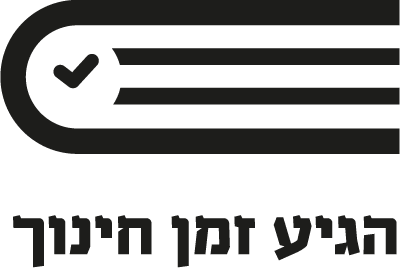 ללמוד מכישלונות מבלי להיכשל בדרך- רן שמשוני"אין סודות להצלחה. הצלחה היא תוצאה של הכנה, עבודה קשה ולמידה מכישלון" קולין פאוולעד היום אני זוכר כמה התרגשתי כאשר הצלחתי לעבור מ-3 יח"ל מתמטיקה ל-4 יח"ל. סוף סוף ההשקעה בלימודים והלמידה האינסופית למבחנים הוכיחו את עצמן, ואני מתקדם לרמת לימוד ואתגר משמעותיים יותר.ההתרגשות הזו עזרה לי להגיע לשיעור הראשון מלא ביטחון עצמי (בכל זאת היו לי ציונים גבוהים ב-3 יח"ל), ביטחון שהתפוגג מיד, כאשר המורה בהקבצה החדשה אמרה: "בעוד שבוע יש בוחן, אני מצפה שאף אחד לא יכשל. אצלי בהקבצה לא נכשלים!"האמת היא שלא היה מדובר בחומר שלא יכולתי להתמודד אתו (למרות ההבדלים המשמעותיים בין 3 יח"ל ל-4 יח"ל). ובכל זאת, ישבתי, למדתי והתכוננתי... או בעצם, יותר נכון ניסיתי ללמוד ולהתכונן... משהו באמירה החד משמעית של המורה הלחיץ אותי מאוד. מה יקרה אם אכשל בבוחן? מה אם אני לא מתאים ל-4 יח"ל? אולי עשיתי טעות? אם אני אכשל זה סימן שהמורה צודקת ואני לא מתאים ללימודי מתמטיקה ברמה של 4 יח"ל! ואם אני לא מתאים – מה זה בעצם אומר עלי?באופן לא מפתיע, נכשלתי באותו בוחן מפורסם. מרוב תסכול, אכזבה ותחושות רגשיות קשות  - בקשתי לחזור באופן מידי ללימודים ב-3 יח"ל.למידה מכשלונות מבלי להיכשל בדרך
כמו שכתבתי פה בעבר - למידה מטעויות היא אחת הדרכים האינטואיטיביות ביותר ללמידה והתקדמות. אבל, הדבר נכון כל עוד תחושת הכישלון לא חריפה עד כדי כך שהיא חוסמת את היכולת ללמוד ממנו. כפי שלמדתי על בשרי, לפעמים אנחנו מעבירים לתלמידים מסר (לעיתים מבלי שהתכוונו בכלל) כי אין מקום לכישלון, שמי שנכשל הוא לא ראוי, או שמי שנכשל לא עשה עבודה רצינית מספיק ועוד. כתוצאה מכך, התלמיד עלול להגיב לכישלון במחשבות, פעולות ורגשות עוצמתיים, הנובעים מתחושות קשות מאוד. התגובות הללו עלולות שלא לאפשר לו להתמודד עם הכישלון בצורה עניינית וכמעט תמיד מונעות ממנו את האפשרות ללמוד מהשגיאות ולתקן אותן במועד הבא.כשאנחנו משדרים לתלמידים שמי שנכשל אינו ראוי - אך טבעי שמי שיכשל יתפוס את הכישלון כמפלה ופגיעה בתחושת המסוגלות שלו/האיך הופכים את הכישלון לחלק מתהליך הלמידה? מתרגלים...
כדי להפחית את הפחד מכישלון, צריך להפוך אותו לחלק מהשגרה או לפחות למשהו שהתלמידים פוגשים בסיטואציה מבוקרת ופחות "הרת גורל".למשל, אפשר, לקראת בחינה גדולה כלשהי, לעשות לכיתה בחינת סימולציה כמה ימים לפני הבחינה האמיתית. בחינת הסימולציה תהיה דומה ככל האפשר לבחינה האמיתית, במספר השאלות או התרגילים, במשך הזמן שמוקצה לפתרונה, בחומר אותו היא מכסה, במיקום שבו התלמידים ייבחנו (בשאיפה בחדר בו תתקיים הבחינה האמיתית) ועוד. אנו בעצם מייצרים לתלמידים הזדמנות להיכשל במצב שבו עדיין ניתן לתקן. במצב זה, התלמידים ידעו במה הם זקוקים לחיזוק, ויהיה להם זמן ללמוד ולתקן וכך בבחינה עצמה יצליחו יותר.מומלץ לבצע בדיקה מודרכת של הבחינה ביחד עם התלמידים. שילוב התלמידים בתהליך בדיקת המבחן יאפשר להם להבין איך הבחינה מתבצעת, כמה ניקוד מקבלים למשל על דרך נכונה בלי תוצאה במתמטיקה, או איך מקבלים ציון לפי הזכרת מושג בהיסטוריה וכדומה. ברגע שהתלמידים יכירו את התהליך, הם יוכלו להשתחרר מאחד הפחדים הגדולים ביותר - הפחד מהלא נודע.נכון שבחינת סימולציה שכזו דורשת עבודה והשקעה נוספת מאיתנו, אך היא שווה יותר מכל שיעור חזרה על החומר. כך התלמידים לומדים כי כישלונות הם חלק מתהליך הלימוד, הם לומדים לשלוט בתחושת התסכול הנובעת מכישלון, ומבינים שהוא תנאי, לעתים הכרחי, בכדי להצליח.כמובן שאפשר לוותר על הסימולציה ולהתבסס על כישלון במבחן אמיתי, כפי שמוצע בכתבה הזאת למשל, אבל במקרה כזה נדרש לתעצומות נפש גדולות יותר להתמודדות עם הכישלון ולמידה ממנו.הנקודה החשובה פה היא תרגול.

לא נוכל להסתפק בבחינת סימולציה אחת, חשוב שנתרגל את הכישלון באופן תדיר. הכישלון מפסיק להיות משתק כאשר תלמידים פוגשים אותו בשגרה ומגלים שאין לו תוצאה הרסנית אלא מצמיחה, ואז תיווצר הביטואציה אליו. כמובן שיש רעיונות נוספים לתרגל כשלונות: אפשר לתת בכל מקבץ תרגילים מספר תרגילים קשים יותר ואז להקדיש זמן בכיתה ללמידה וניתוח של "הכישלון" בתרגיל המורכב - כפי שמוצע בכתבה הזאת.נשמח לשמוע בתגובות את הרעיונות שלכם להכנסת ה"כישלון" לשגרת הלימודים.איך עוברים מתחושת הכישלון המשתק, לשלב שבו יכולים להתמודד איתו?
אז עשינו סימולציה (או מבחן אמיתי), אנחנו מחלקים את המבחנים הבדוקים (או בודקים יחד עם התלמידים) וחלק מהתלמידים נכשלו או טעו בכמה שאלות. הם מקבלים את טופס הבחינה, מעיפים בו מבט, קופאים במקום ואז מקמטים אותו וזורקים הכי רחוק שאפשר...זה בדיוק השלב בו אנחנו צריכים לעזור להם לצאת מהקיפאון והחסימה הרגשית, אחרת הם עלולים לגלוש לתחושת כישלון ולהגיע למקום בו הם אינם פנויים ללמידה מטעויות. ננסה לעזור להם להירגע, לנשום עמוק, לספור עד עשר (או מאה, או אלף – כמה שצריך) ולשים את הכישלון "בצד" לכמה ימים, במהלכם הם יוכלו להתאוורר ולהגיע פתוחים יותר ללמידה מהכישלון במועד המתאים.אגב, חשוב לקבוע מראש מועד ברור, בו נקצה את הזמן המתאים ללמידה מהכישלון – אחרת המים יהפכו לכמה שבועות ומכאן הדרך לכמה חודשים וללעולם לא קצרה מאוד.חינוך ללמידה מכישלונות ילמד את התלמידים שכל בחינה היא הזדמנות, ומכל בחינה - גם אם קיבלו בה ציון נמוך, ניתן ללמוד. על סמך ניתוח נכון ומעמיק של הבחינה הקודמת, התלמידים יוכלו לגבש תכנית למידה שתוביל בסופו של דבר להצלחה בבחינה הקובעת באמת.אבל רגע. למען האמת, אין בחינה כזו, וגם זה מסר חשוב ואף מרגיע. כמעט לכל בחינה בחיים יש הזדמנות שנייה. תלמידים שבאמת רוצים להצליח, יוכלו תמיד להיבחן בשנית.איך אפשר ללמוד מהכישלון בבחינה?
אחרי שהתלמידים שנכשלו נרגעו והצליחו למצוא, בעזרתנו או באופן עצמאי, את הכוח להתמודד עם הכישלון – עכשיו הגיע הזמן לנתח את הכישלון וללמוד ממנו.ראשית נקיים שיעור ובו התלמידים יפתחו את טופסי הבחינה ויסתכלו על השאלות בלבד.במידה והתלמידים לא נזכרים בחומר, והשאלות אינן מעלות בזיכרונם את התשובות - סביר להניח שתהליך הלמידה שלהם היה בעייתי. זה נכון שלמידה לקראת מבחן היא למידה ממוקדת מטרה, ולכן במקרים רבים תלמידים ישכחו חלקים מהחומר לאחר שהמבחן הסתיים. אבל אם ברור לנו שהתלמידים לא זוכרים כלום, סביר להניח שמשהו בתהליך הלמידה לא היה נכון. אם גילינו שזה המצב אצל חלק ניכר מהכיתה - ייתכן שכדאי לבדוק את ההוראה שלנו - יתכן שהיה משהו מבלבל או לא מספיק ברור בהוראה וכדאי להבהיר דברים בצורה שונה וחדשה.ננסה לבדוק את אופן חלוקת זמן הלימוד לקראת הבחינה, ההספק שלהם בלמידת החומר, המידה שבה הם מבינים את החומר, מידת התרגול של החומר וכן את שיטות הלימוד בהם הם נוקטים בכדי לזכור את החומר. מצב שונה מכך הוא המצב בו בעקבות התבוננות בשאלות, "צף" חומר הבחינה ונשלף מהזיכרון. במצב כזה התלמידים יודעים את התשובות וסביר להניח שהיה כשל בביצוע הבחינה עצמה. כדי למצוא את נקודת הכשל בביצוע הבחינה, נבחן את הנקודות הבאות בעזרת תשובות הבחינה:1. איכות הניסוח
נסתכל על התשובות וננסה לראות האם הניסוח לקוי, האם התלמידים מרגישים שהם לא הסבירו את עצמם מספיק טוב, לא השתמשו בשפה מדויקת מספיק או כל דבר אחר שמעיד על ניסוח שהכשיל אותם במענה על חומר שהם מכירים ויודעים להתמודד אתו.אם אכן איתרנו בעיה באיכות הניסוח, כדאי לסייע לתלמידים להתאמן בכתיבת תשובות, בהרחבת אוצר המילים וכו'.2. מיקוד ודיוק
נסתכל על התשובות וננסה לראות אם הן עונות על השאלות. האם התלמידים התמקדו בעיקר, או  הלכו סחור-סחור, איבדו את המסר העיקרי או חרגו מהגבלת מקום (במידה שהייתה כזו). אם איתרנו בעיה במיקוד ודיוק, נקנה לתלמידים כלים להפרדת עיקר מטפל, כלים לעבודה מסודרת לפני כתיבת התשובה עצמה, אימון בכתיבת ראשי פרקים ותמצות נכון של הדברים.3. קוהרנטיות
נבדוק אם התלמידים ביצעו מחיקות רבות בכתיבת התשובות, האם הם הזיזו שורות או פסקאות שלמות ממקומן ואם יש בתשובות קפיצות בין רעיונות ונושאים שונים, ללא קשר ברור ביניהם.אם זה אכן כך, ננסה לאמן את התלמידים בכתיבה קוהרנטית: לרשום תחילה בראשי פרקים את כל הרעיונות שירכיבו את התשובה, ואז לארגן אותם במבנה לוגי ברור ולכתוב הכול בצורה מסודרת. 4. חוסר זמן
נחפש תשובות בהן התלמידים כתבו רק חלק מהתשובה, או תשובות בהן התלמידים לא רשמו כלום. ננסה להבין איתם האם מדובר בבעיית ידע או חוסר זמן.אם אכן מדובר בבעיית ניהול זמן, נלמד את התלמידים כיצד נכון לחלק את זמן הבחינה בהתאם לסוג השאלות, למספר השאלות, לניקוד ולרמת ההבנה של החומר וכו'.5. לחץ בזמן הבחינה
ננסה לברר אם יש פער בין הידע הנוכחי של התלמידים לבין מה שהם כתבו בבחינה. אם חסרים בתשובה הכתובה פרטי מידע או סעיפים והיבטים שהתלמידים יודעים אותם, זה עשוי להעיד על לחץ בזמן הבחינה שהוביל לשכחת החומר (בלק-אאוט).חלק מהלחץ יירד כתוצאה מהעבודה שאנחנו עושים עכשיו, מתחקרים את הכישלון ומבהירים כי הוא מהווה אבן דרך חשובה בדרך להצלחה. הקלה נוספת בלחץ יכולה להתרחש בעקבות שימוש בטכניקות הרפיה ודמיון מודרך לפני הבחינה ובמהלכה, ויש לא מעט מורים שמקנים לתלמידיהם כלים אלו.6. למידה מהערות
הדבר האחרון שנבדוק הוא האם התלמידים מתייחסים להערות שכתבנו להם על הבחינה ולומדים מהן. לעיתים קרובות, כפי שכבר נכתב כאן, תלמידים פשוט לא מתעמקים בהערות ובלמידה מהמבחן, אלא מתרכזים בציון בלבד. אם למשל הערנו על תשובה כוללנית מדי, דוגמאות מעטות או לא רלוונטיות, בעיה בניסוח, אי-הבחנה בין עיקר לטפל, או תשובה שאינה כתובה באופן מאורגן ומובנה, יש לוודא שהתלמידים מתייחסים ומפנימים את ההערות הללו ומפיקים לקחים בהתאם.כאשר אנחנו בודקים את המבחן, חשוב שלא נכתוב הערות מצומצמות מדי ושלא נתמקד בהערות רק על חומר הלימוד עצמו. ככל שנרחיב ונסביר לתלמידים מדוע הם נכשלו ומה הם יכלו לעשות טוב - יותר כך יגבר הסיכוי שהם ילמדו מהכישלון ויגיעו מוכנים יותר לאתגר הבא.לסיכום:
בחברה ההישגית שלנו, למילה "כישלון" יש קונוטציה שלילית מובהקת. כולנו משתוקקים להצליח ובורחים מהכישלון כמו מאש. אבל הכישלון רודף אחרינו. כל אחד מאיתנו נכשל אינספור פעמים בחייו: בלימודים, בקשרים בין-אישיים, בעבודה ובעצם בכל פן של החיים.ההבדל בין אנשים שונים ניכר באופן שבו הם מתייחסים לכישלון וכן בעמדה הבסיסית שלהם כלפי כישלונות. למרבה המזל, הדברים הללו הנם ברי שינוי. כישלון בשלב מוקדם, עשוי דווקא למנוע עוגמת נפש בהמשך. הכול תלוי באופן שבו אנו בוחרים להתמודד עם הכישלון. עלינו ללמד את תלמידינו לא להישבר מכישלון, אלא דווקא להשתמש בו כמנוף לקראת הצלחה גדולה יותר בניסיון הבא.כיצד אתם מעודדים את התלמידים שלכם לטעות ומלמדים אותם להתמודד וללמוד עם הטעויות שלהם? ספרו לנו בתגובות.שםהיעד שלי    בפעם הראשונה:כמה עמדתי ביעד:היעד שלי בפעם השניה:כמה עמדתי ביעד:שםהיעד שלי    בפעם הראשונה:כמה עמדתי ביעד:היעד שלי בפעם השניה:כמה עמדתי ביעד:שםהיעד שלי    בפעם הראשונה:כמה עמדתי ביעד:היעד שלי בפעם השניה:כמה עמדתי ביעד: